                Lunch Options - Walking Distance of Fairmont Chicago Millennium Park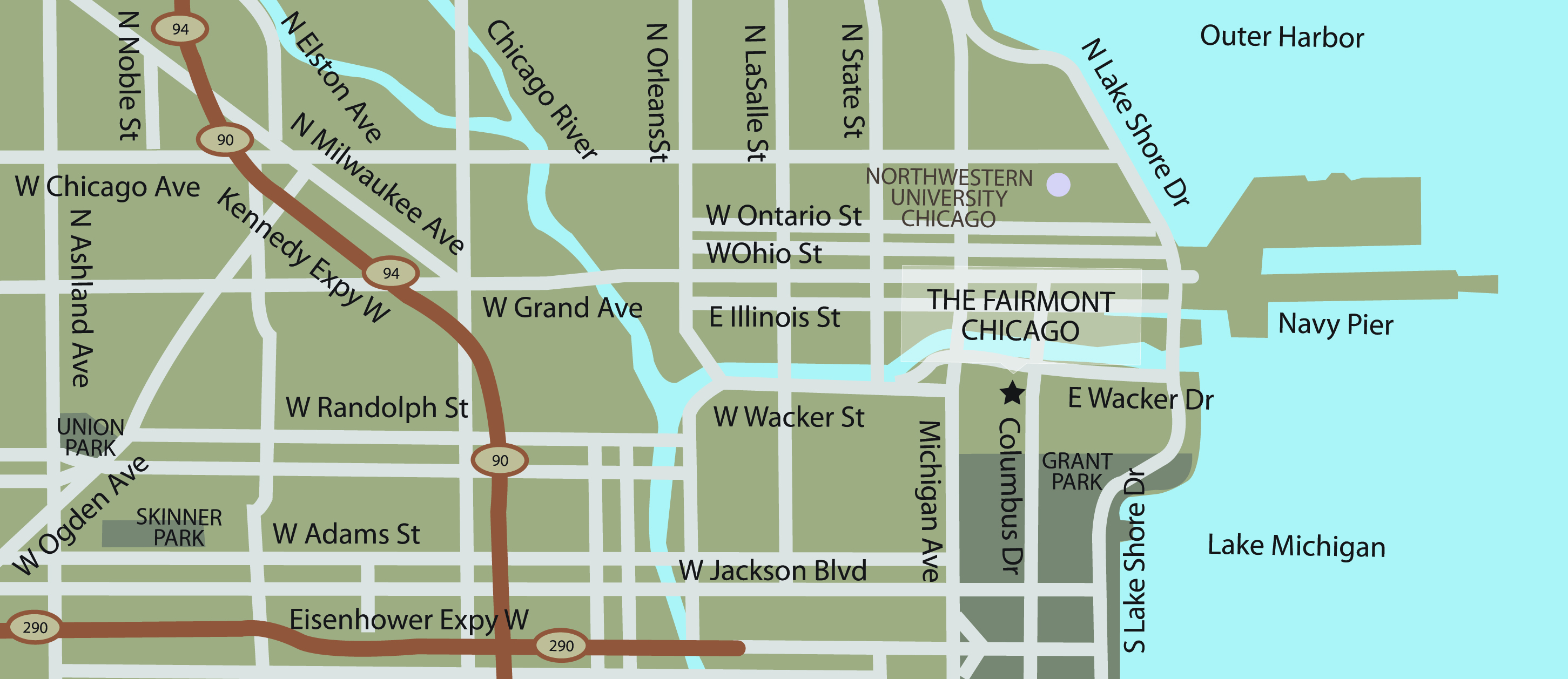 Restaurant								CuisineColumbus Tap							Gastro Pub200 North Columbus Drive					Lobby Level Fairmont HotelPhone: 312.444.9494					             	$$                           Columbus Tap offers creative pub fare in a comfortable and contemporary environment.                           The beverages will focus on local craft beers, with Midwestern sensibility also echoed in our cocktails.  Aon Center Pedway Eateries  Market Tyme							Variety of StationsAu Bon Pain							Café Sandwiches and SaladsJimmy Johns							SandwichesSoprafina							Italian FareDirections: get off any Fairmont elevator or escalator on B-1 and walk to the end of the corridor for theAon Center pedway connection for these various lunch spots. The food court is open Monday throughFriday only. Tavern at the Park						Casual American130 East Randolph Street					0.2 miles, 5 minute walkPhone: 312.552.0070						 $$Directions: walk out the main entrance to Columbus Dr., turn right one block to Randolph St., turn right on Randolph St., walk1 block to Taverm at the Park.Tavern at the Park is closed on Sundays.Hannah’s Bretzel  						Organic/Sandwiches233 North Michigan Avenue					5 minute walkPhone: 312.621.1111						$Directions: walk out the main entrance to Columbus Dr., turn left one block to Wacker Dr., turnleft on Wacker Dr., walk one block, enter the West Tower of the Hyatt Hotel, go down the escalator and follow the signs for “Illinois Center”. Only Open Monday – Friday 8am – 7pmWildberry							Café/Breakfast130 East Randolph Street					5 minute walk	Phone: 312.552.0070						$Directions: walk out the main entrance to Columbus Dr., turn right one block to Randolph St.,turn right on Randolph St., walk ½ a block on Randolph St.  Wildberry is located on the right.  Sweetwater Tavern						Casual American	225 North Michigan Avenue					5 minute walkPhone: 312.698.7111						$Directions: walk out the main entrance to Columbus Dr.,  turn left one block to Wacker Dr., turn left on Wacker Dr., 2 blocks to Michigan Ave., turn left on Michigan Ave., one block to Sweetwater, on the comer of South Water St. and Michigan Ave. Brown Bag Seafood  						Seafood, Healthy 340 East Randolph Street					5 minute walkPhone: 312.496.3999	    					$Directions: walk out the main entrance to Columbus Dr., turn right one block to Randolph St., turn left on Randolph St. Brown Bag Seafood is located on the left hand side next to Chase Bank. Closed on SundaysBella Bacino							Casual Pizza & Pasta75 East Wacker Drive						0.5 miles, 10-15 minute walkPhone: 312.263.0070						$$Directions: walk out the main entrance to Columbus Dr., turn left one block to Wacker Dr., and turn left on Wacker Dr., to Bella Bacino. Bella Bacino’s is located on the left-hand side. (½ block past Michigan Avenue)The Gage 		             					American w/Irish influence24 South Michigan Avenue					0.4 miles, 10-15 minute walkPhone: 312.372.4243						$$Directions: walk out the main entrance to Columbus Dr, turn right one block to Randolph St., turn right on Randolph St., one block to Michigan Ave.,  turn left on Michigan Ave. The Gage is located 2 ½ down on the right-hand side of Michigan Ave.